RVKMB YARDS IN BLOOM 2022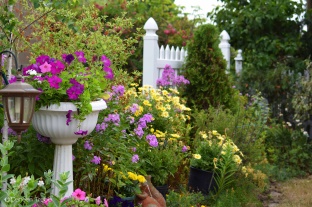 GoalsRecognize our friends and neighbours' efforts to enhance their property and create a more beautiful communityEncourage community involvement to help keep our village an attractive place to live, work, and playPromote beautiful yards that improve the image of our community     Profile top yards as models for othersWe encourage friends, relatives, neighbours and passers-by to nominate attractive yards in the village. Yards include: patios and raised beds. Nominations will receive recognition by way of a small sign for their yardGuidelines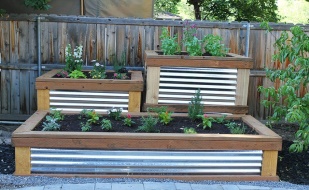 Anyone can nominate a yardYou can't nominate your own yard, but you can ask a friend or neighbour to nominate your yardYards in Bloom will have "curb appeal", and so should be in full view from either the roadway or the beach - not hidden with wooden fence or locked gatesAny yard may be nominated, including side and corner yards, as long as they are visible from the street or beachJudgingVolunteer judges visit each yard after the nomination deadline to deliver a yard sign. Judges will select top yards for special recognitionUtmost respect will be given to privacy during judgingJudging will take place in late July, early August. Exact dates will be posted on the website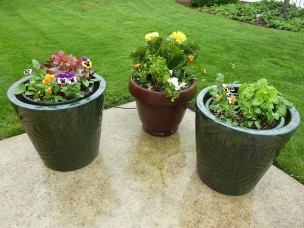 Visit rvkmb.com in early July for details on how to nominate your favourite yardsAwards will be presented to the winner in each category; Patio, Raised Bed (Flower or Vegetable) and Yard